Cmk自行車租借站聯絡人：耿嘉泯電話：0932-615995    Gmail：cmk615995@gmail.comCMK網站：cmkbike.blogspot.tw自行車租借辦法：採預約制租車含安全帽送達比賽現場領車、還車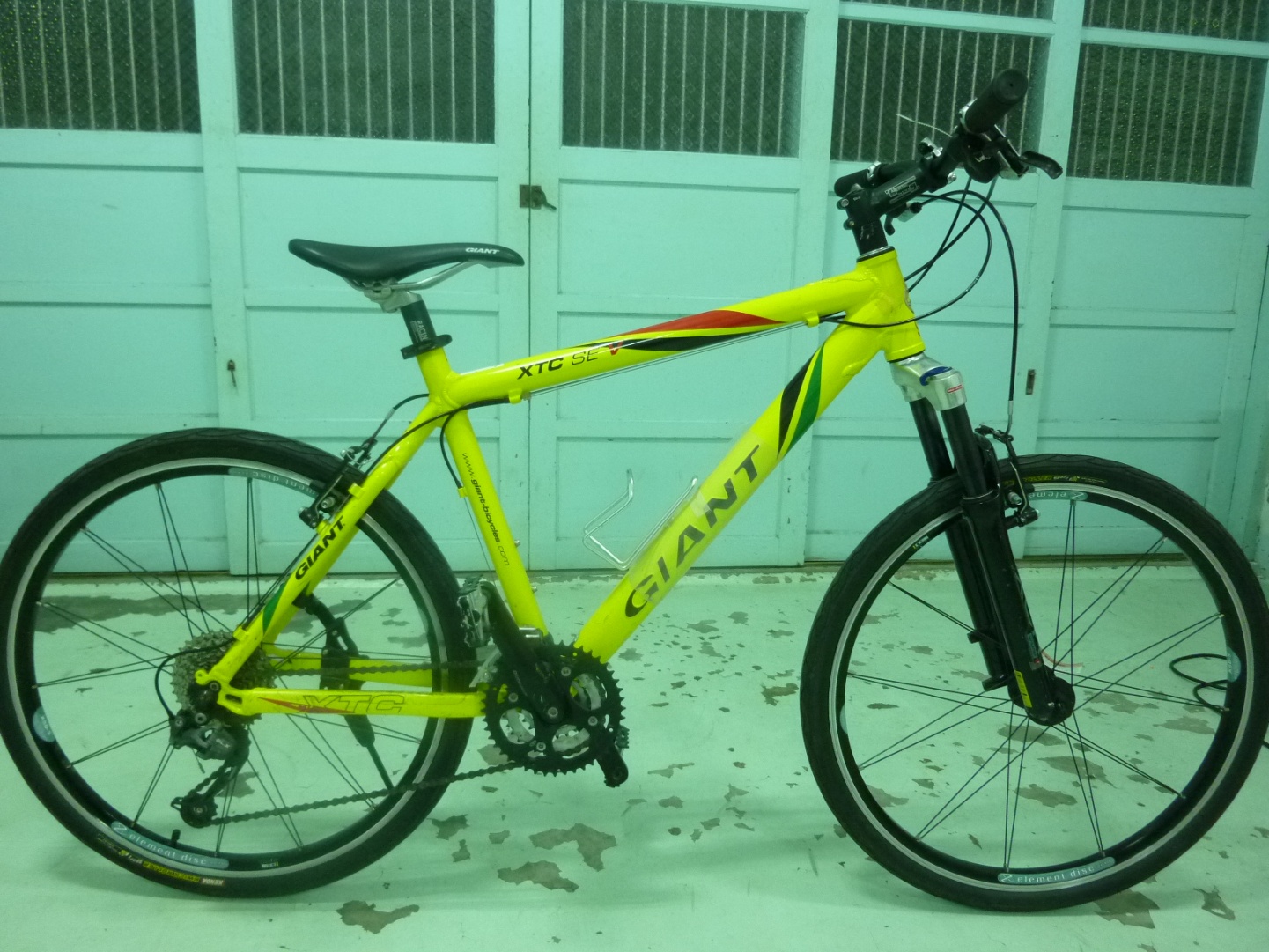 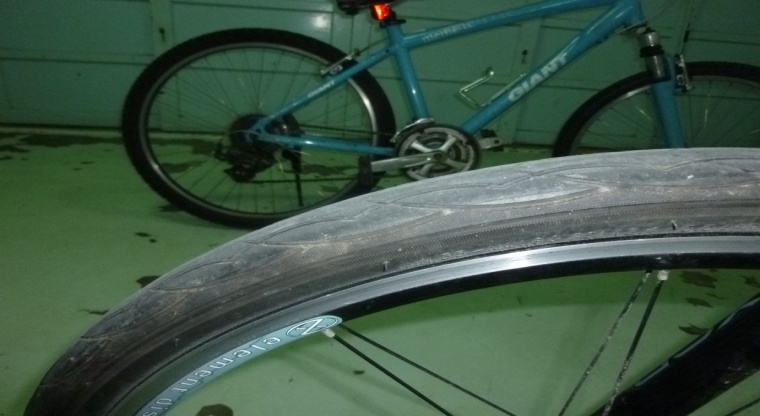 車種  XTC-SEV   27段變速輪胎26X1.5  車架19吋適合身高165~180公分數量20台車架14吋適合身高145~160公分數量5台租金800元/台(含安全帽)附贈自行車專用水壺1只)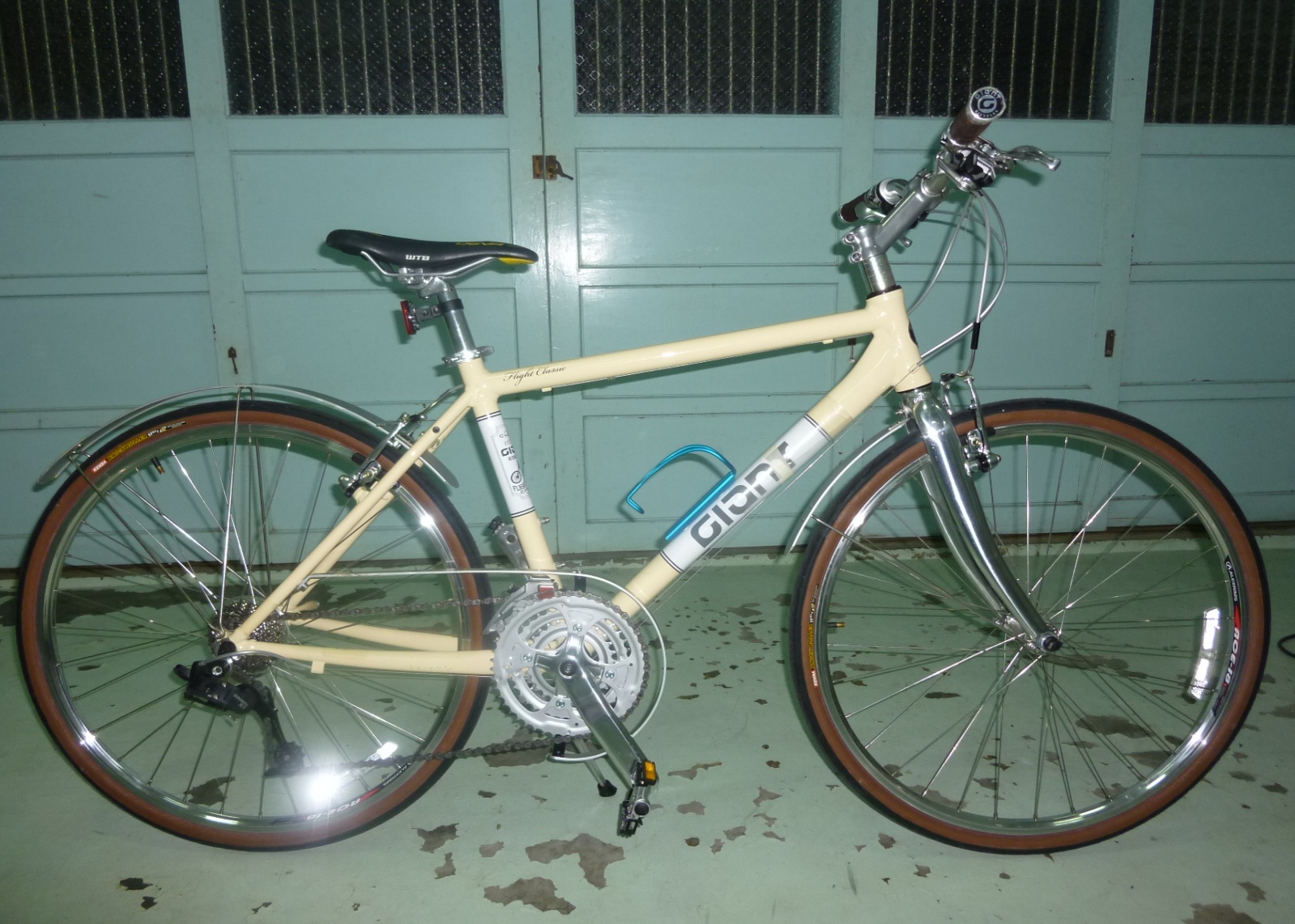 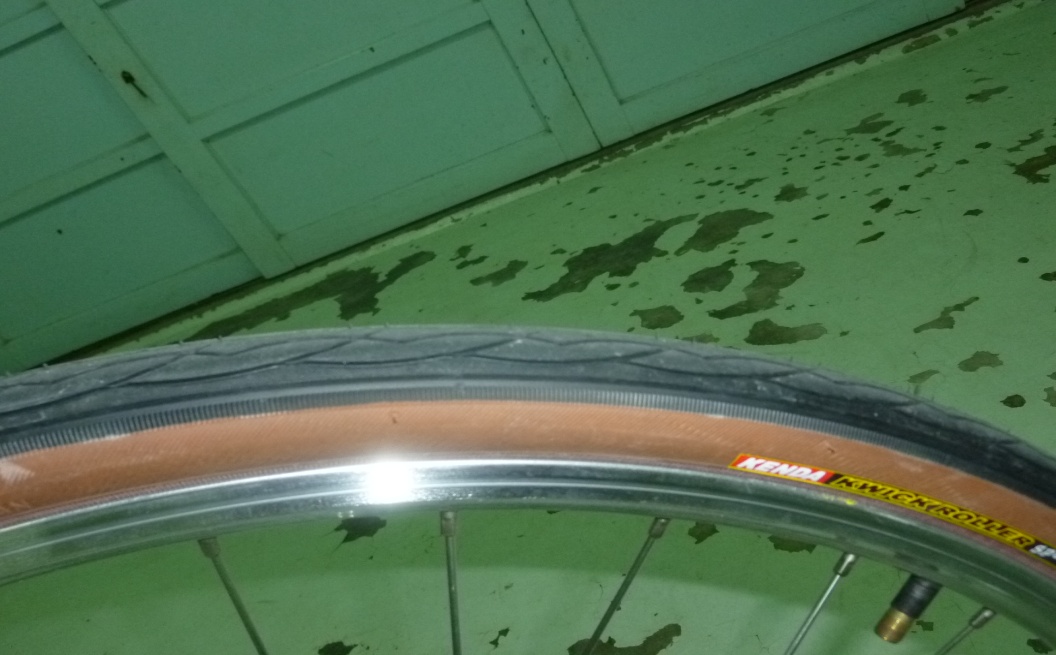 車種  FLIGHT   27段變速輪胎26X1.25  車架17吋適合身高155~170公分數量50台車架14吋適合身高145~160公分數量30台租金700元/台(含安全帽)附贈自行車專用水壺1只)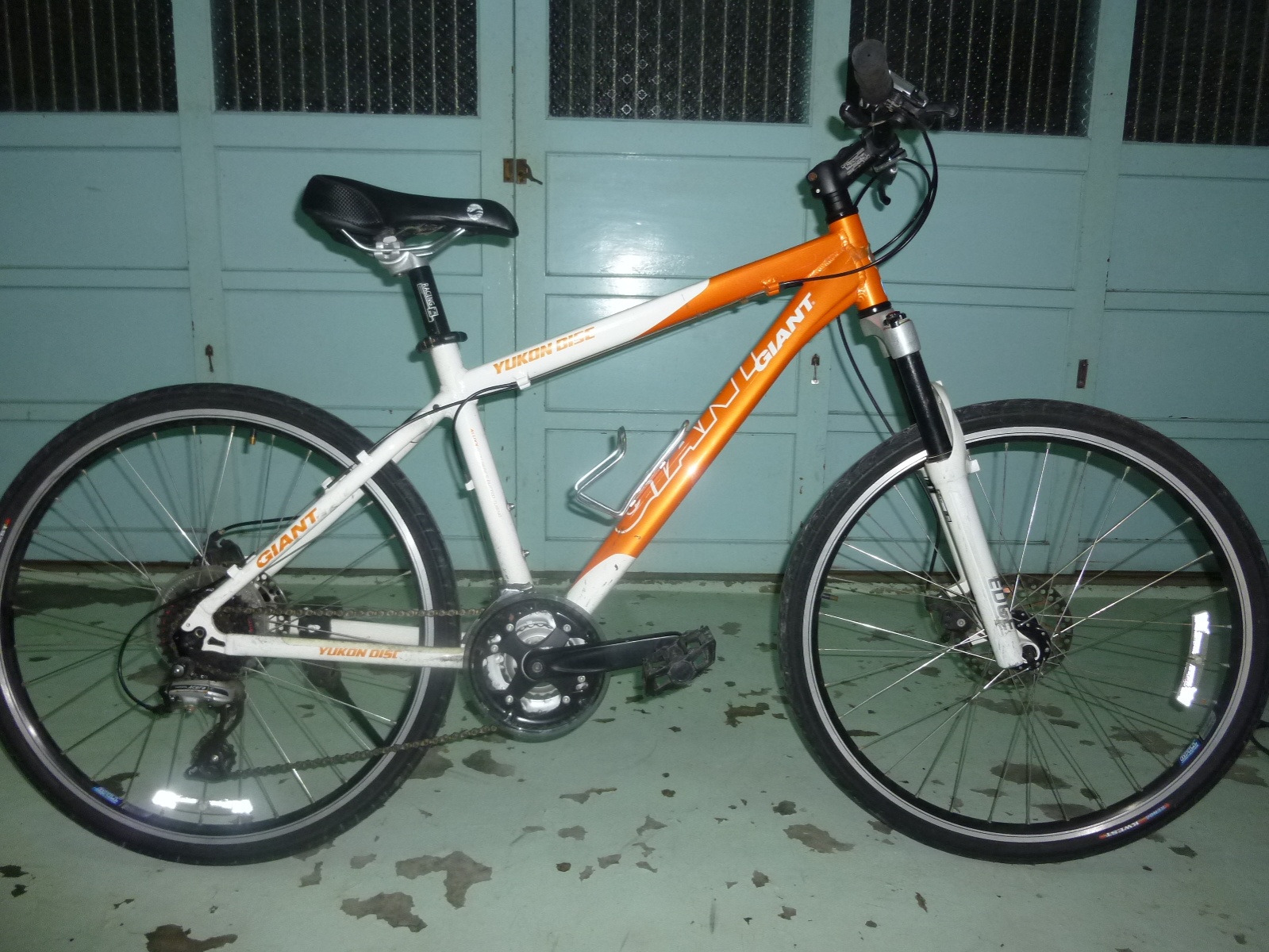 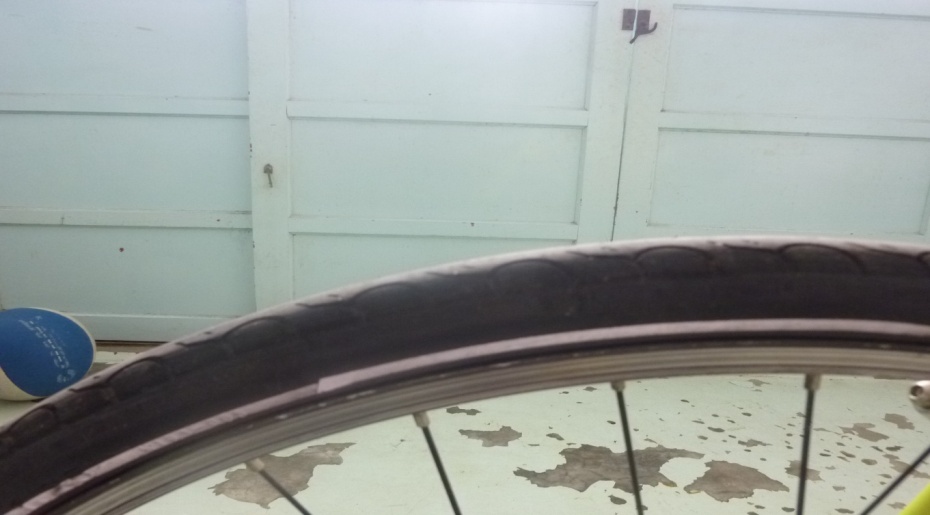 車種YUKON  24段變速輪胎26X1.5  車架17吋適合身高155~170公分數量17台租金500元/台(含安全帽)附贈自行車專用水壺1只)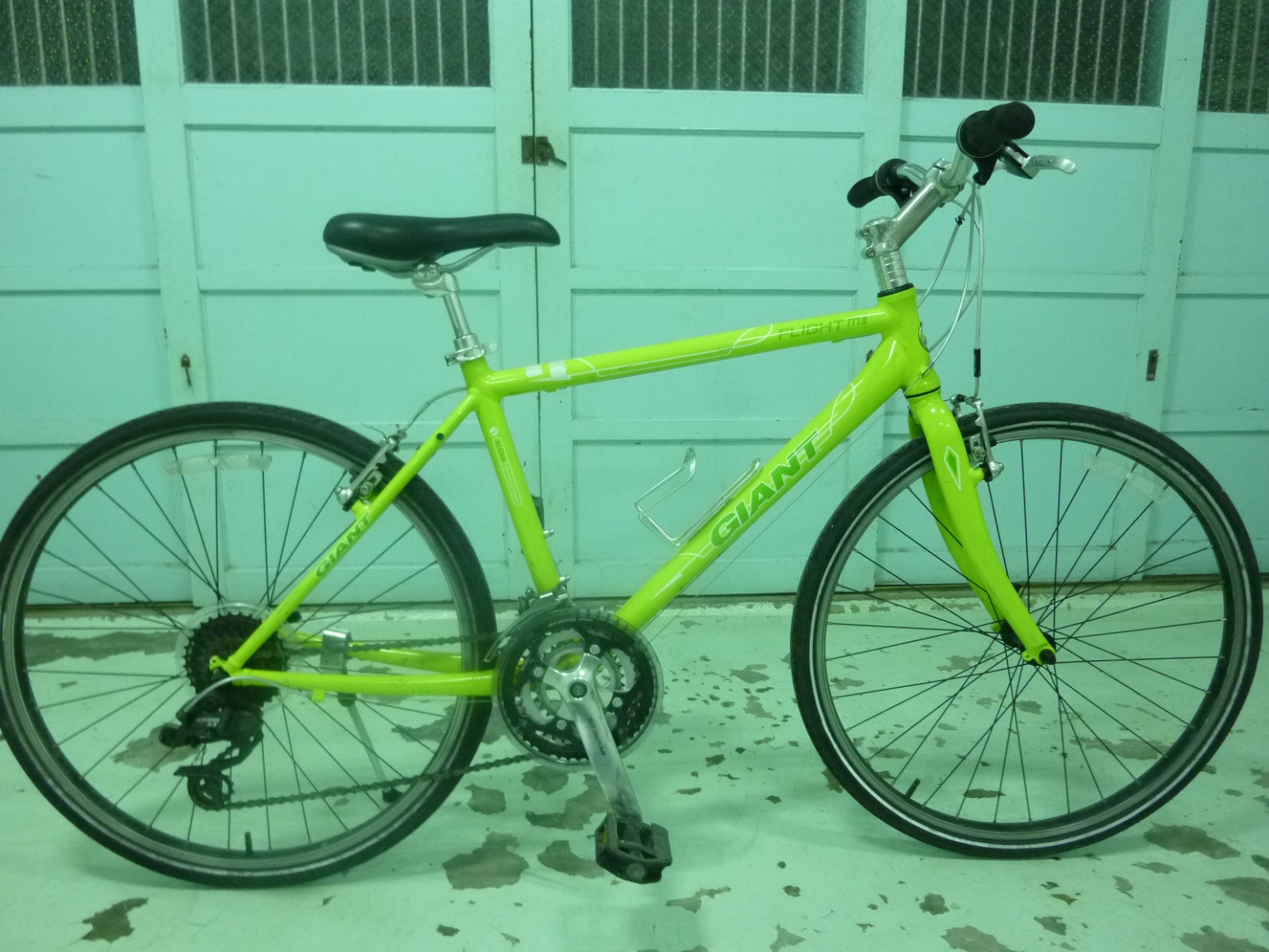 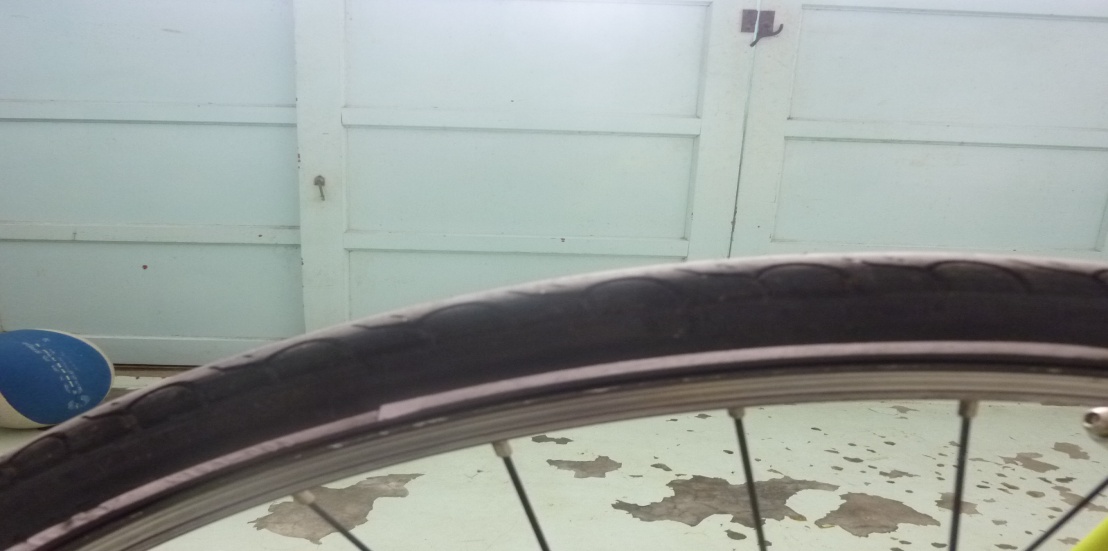 車種  FLIGHT   24段變速輪胎26X1.25車架19吋適合身高165~180公分數量20台車架17吋適合身高150~165公分數量20台(綠色、紅色)租金500元/台(含安全帽)自行車專用水壺1只)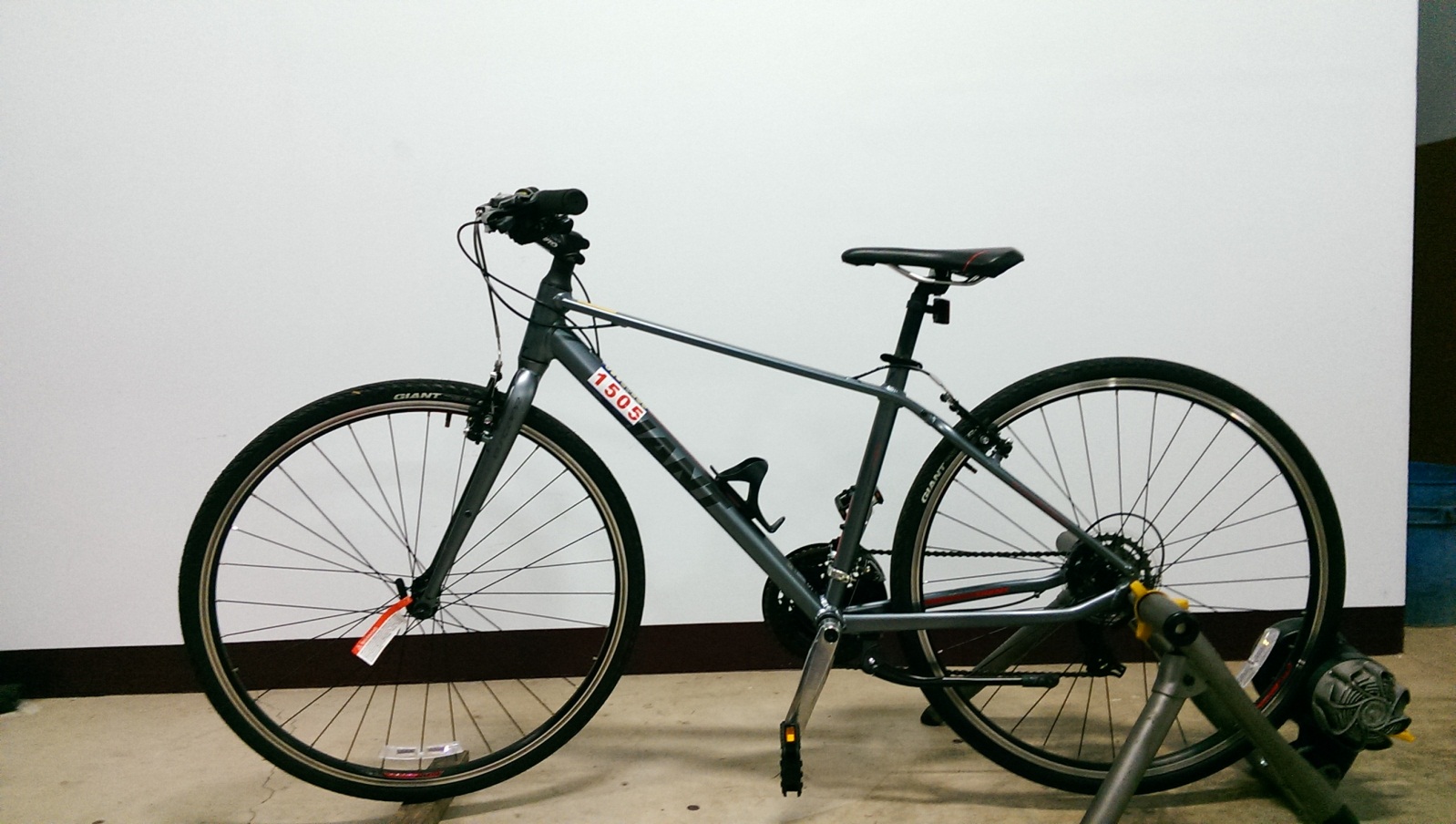 型號：捷安特ESCAPE-3 21段變速輪徑700×32C車架尺寸M號適合身高170公分以上數量30台車架尺寸S號適合身高160~170公分數量50台車架尺寸XS號適合身高145~160公分數量30台租金400元/台(含安全帽)附贈自行車專用水壺1只2016亞洲鐵人三項聯盟113公里挑戰賽暨全國鐵人三項錦標賽_安平站備註：請租用人確認選手身高以便搭配自行車尺寸匯款帳號：台灣土地銀行005 通霄分行0843帳號：084005099161戶名：耿嘉泯ATM轉帳:土地銀行005帳號：084005099161自行車租借預約單   CMK自行車租借站耿嘉泯：0932-615995 傳真：037-855815   E-mail：cmk615995@gmail.comCMK網站：cmkbike.blogspot.tw自行車租借預約單   CMK自行車租借站耿嘉泯：0932-615995 傳真：037-855815   E-mail：cmk615995@gmail.comCMK網站：cmkbike.blogspot.tw自行車租借預約單   CMK自行車租借站耿嘉泯：0932-615995 傳真：037-855815   E-mail：cmk615995@gmail.comCMK網站：cmkbike.blogspot.tw自行車租借預約單   CMK自行車租借站耿嘉泯：0932-615995 傳真：037-855815   E-mail：cmk615995@gmail.comCMK網站：cmkbike.blogspot.tw自行車租借預約單   CMK自行車租借站耿嘉泯：0932-615995 傳真：037-855815   E-mail：cmk615995@gmail.comCMK網站：cmkbike.blogspot.tw自行車租借預約單   CMK自行車租借站耿嘉泯：0932-615995 傳真：037-855815   E-mail：cmk615995@gmail.comCMK網站：cmkbike.blogspot.tw姓名聯絡電話選手身高預定車款數量轉款帳號末五碼